                                                      Российская Федерация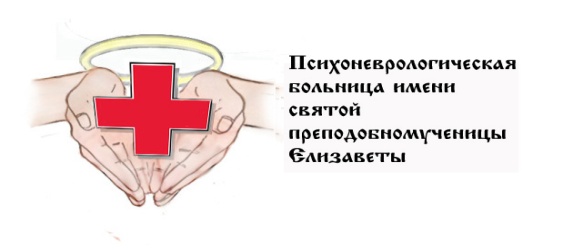 		бюджетное учреждение Ханты – Мансийскогоавтономного округа – Югры«ПСИХОНЕВРОЛОГИЧЕСКАЯ БОЛЬНИЦА ИМЕНИСВЯТОЙ ПРЕПОДОБНОМУЧЕНИЦЫ ЕЛИЗАВЕТЫ»Улица Садовая дом №3 г. Мегион 628684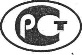 Ханты – Мансийский автономный округ – Югра тел.:8 (34643) 3-96-26, 3-40-40тел.; (факс): 3-29-23E –mail:  pnb.elizabet@mail.ru_____________________________________________________________________________От «_____» ___________20___ г. 				                                Исх. №________Кому (наименование учреждения):___________________________________________________________________________________________________Куда (e-mail):_____________________________________________________Просим Вас, согласно ст. 9 ФЗ «О психиатрической помощи и гарантиях прав граждан при ее оказании» сообщить, состоит ли (состоял ли) на диспансерном наблюдении у врачей психиатра и психиатра-нарколога Ф.И.О.: _______________________________________________________________________Дата рождения: _________________________Зарегистрирован (а) по адресу: _______________________________________________________________________________________________________________________________________________Данная информация необходима для освидетельствования врачом психиатром, психиатром-наркологом и выдачи заключения: на водительскую комиссию, для получения лицензии на право владения оружием, устройство на работу, для оформления опекунства и другое__________________ (нужное подчеркнуть).Убедительная просьба ответ направить по электронной почте на адрес: pnb.elizabet@mail.ru.ЗаявлениеЯ, __________________________________________________________________________Паспорт: серия __________№_____________выдан____________________________________________________________________________________________________________Дата выдачи__________________________  код подразделения______________________Зарегистрированный(ая) по адресу:_________________________________________________________________________________________________________________________Согласен (согласна) на предоставление информации о том, состою ли я на учете у психиатра и/или психиатра-нарколога по месту постоянной регистрации.Контактный телефон:________________________________Дата «_____»_______________________20___ год                  Подпись ________________________*Приложение: копия паспорта (2,3 страница и прописка)Заведующий амбулаторно-поликлиническим отделением                                                                       В.А. АгапитовТелефон: 8(34643) 3-40-40